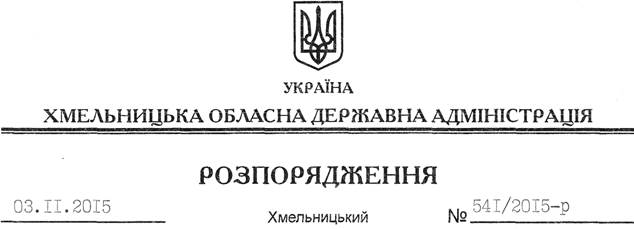 На підставі статті 6 Закону України “Про місцеві державні адміністрації”:Внести такі зміни до розпорядження голови обласної державної адміністрації від 29.07.2009 № 276/2009-р “Про комісію з розв’язання проблемних питань забезпечення прав мешканців гуртожитків на житло”:1. Викласти додаток 1 до нього у новій редакції (додається).2. Пункт 3 розпорядження викласти у такій редакції:“3. Контроль за виконанням цього розпорядження покласти на першого заступника голови облдержадміністрації В.Процюка.”.Голова адміністрації 								М.ЗагороднийПро внесення змін до розпорядження голови обласної державної адміністрації від 29.07.2009 № 276/2009-р